Ситуационная схема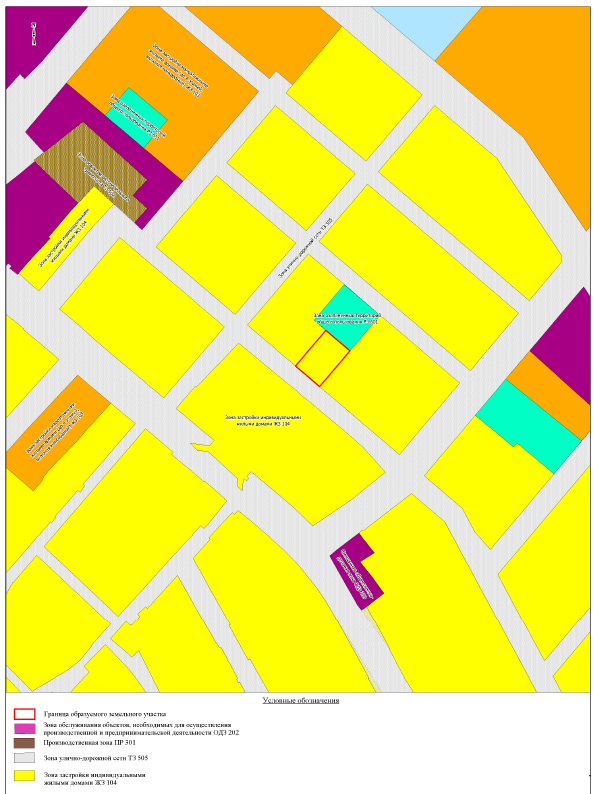 